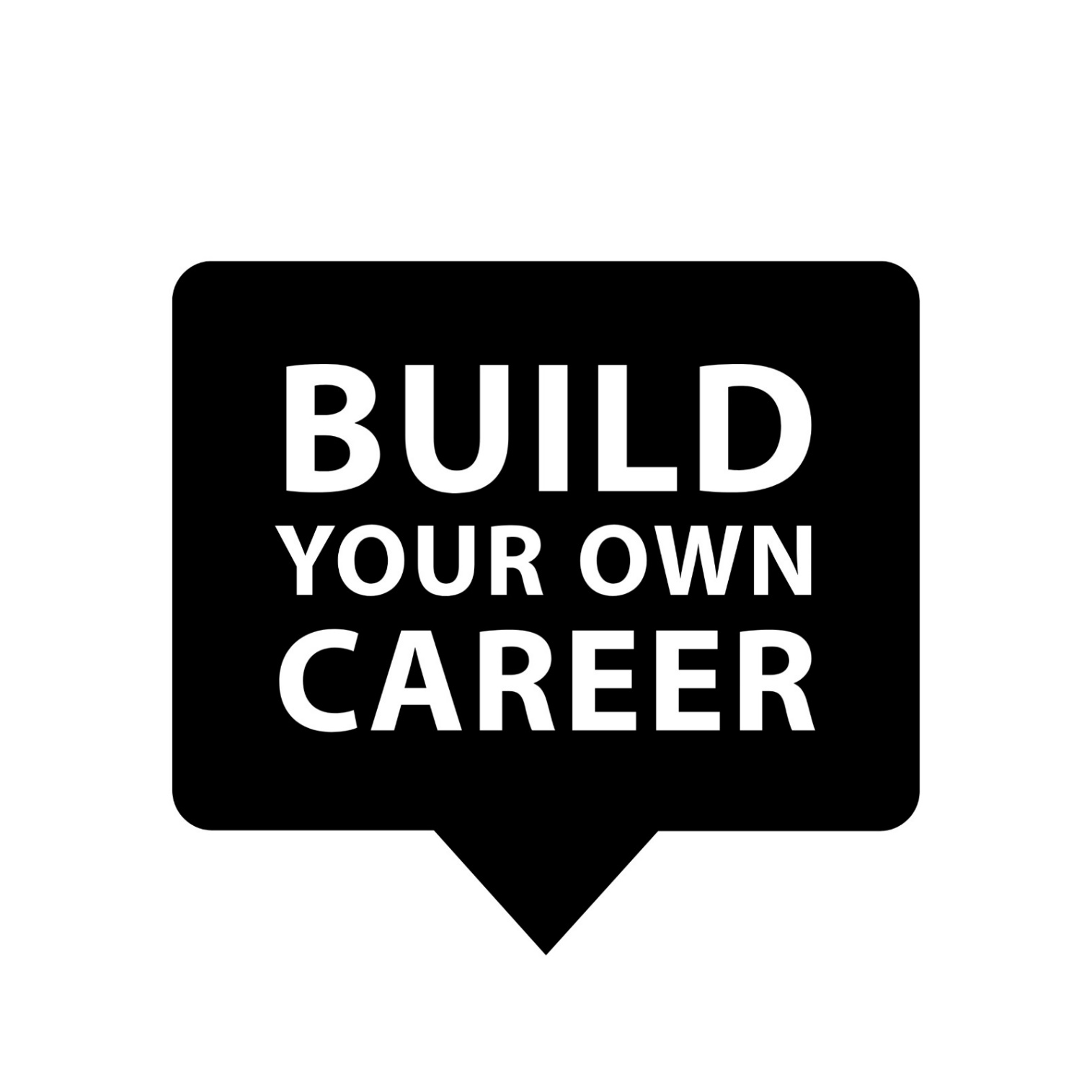 IntroductionNational Apprenticeship Week provides a fantastic opportunity to help students to think about their future careers and to raise awareness of apprenticeships, exploring the benefits of apprenticeships and how they might be a suitable option for your students when leaving school. We have put together a useful Student Apprenticeship Activity Pack with 10 different apprenticeship activity ideas for your students, which is available to download at www.apprenticeships.gov.uk/influencers/naw-2022-toolkit.   The Student Apprenticeship Activity Pack has been designed so that it can be completed individually, or in groups both in the classroom and remotely. This pack for teachers contains the answers that you will need to help your students to mark/score their work. Please note that Activity 6, Activity 8, and Activity 9 will capture the students’ thoughts and ideas rather than require specific answers, so answers will not be included in this pack, but may benefit from follow up discussion. Please note that some tasks will require access to a computer and the internet.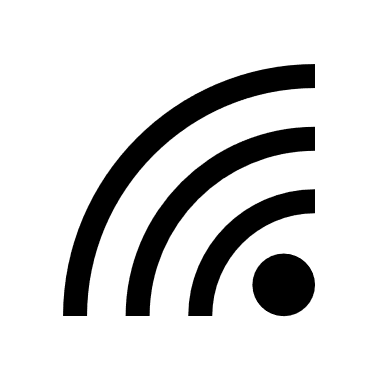 
Stay up to date with the latest news from National Apprenticeship Week: 

Social media: @Apprenticeships 	Hashtag: #NAW2022
For questions about using these resources or to share any feedback, please contact Amazing Apprenticeships at hello@amazingapprenticeships.com.  _____________________________________________________________________________ContentsAnswer sheet 1: What are apprenticeships?						4Answer sheet 2: Discover apprenticeships							5Answer sheet 3: Apprentices in Action 							6Answer sheet 4: Mind the gap								8Answer sheet 5: Meet apprentice employers						9Answer sheet 6: The Big Assembly								10Answer sheet 7: Linking your subjects to apprenticeships					11Answer sheet 8: Ask an apprentice or employer						12Answer sheet 9: ‘Build the Future’								12Answer sheet 10: Apprenticeship crossword 						13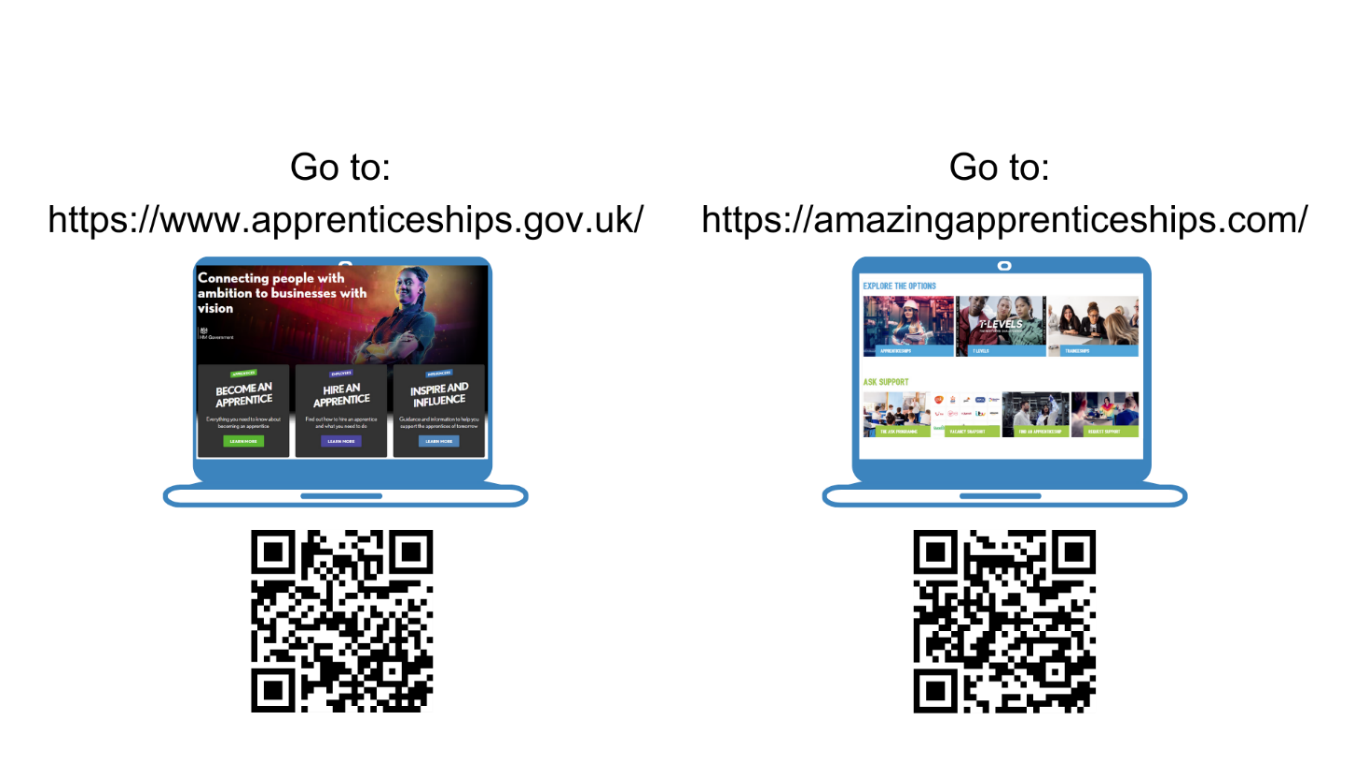 TASK 1: What are apprenticeships? 
What is an apprenticeship?Answer: B – A real job where you learn at the same time As an apprentice, do you have a specific job?Answer: A – Yes, you have a specific job role Can I still get a degree whilst doing an apprenticeship?Answer: B – Yes, degree apprenticeships allow you to work and study for a degree at the same time   Will I get paid in an apprenticeship?Answer: B – Yes, you will get paid a salaryWhere would I study if I were an apprentice?Answer: B – At a college, University, or a training provider How long does an apprenticeship take?Answer: B – It can take up to 6 years depending on the role and apprenticeship level Do apprentices have to pay for their apprenticeship?Answer: B – No, the apprenticeship will be paid for by the employer and the government What age can apprentices be?Answer: A – 16 or over  TASK 2: Discover apprenticeships TASK 3: Apprentices in ActionWhy does Sophie feel it is beneficial to be an apprentice?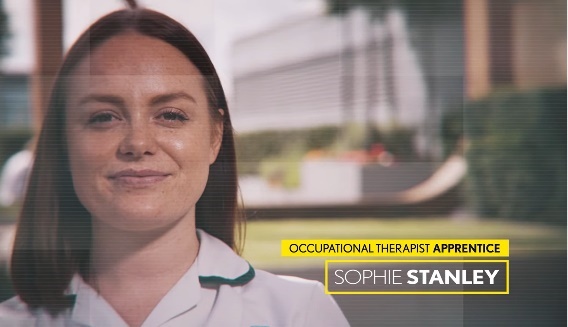 You’re into the place that you want to work You get to work alongside the people you aspire to beWhat did Laurence think apprentices brought to the team?Come with an open mind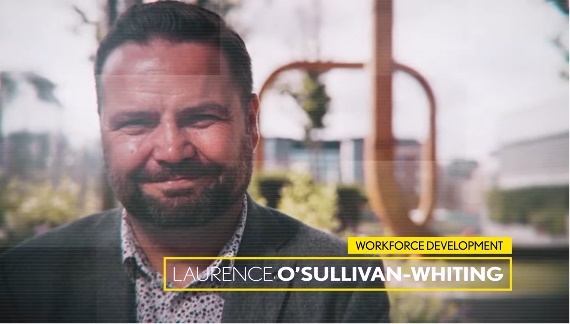 Embed themselves into the team really wellBring the passion and drive to the teamAnd a new way of looking at things
What benefits did Claire give for doing an apprenticeship?At work day to day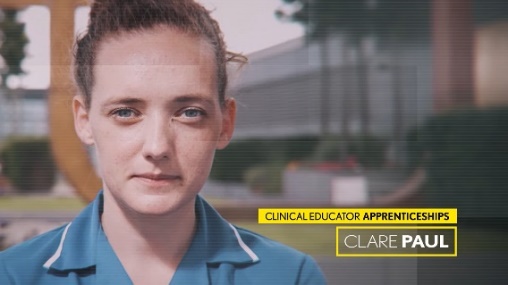 Part of a teamPutting skills into practise as you learn themEmployed and accruing your skills as you go Through her apprenticeship, how does Zahra hope to inspire others?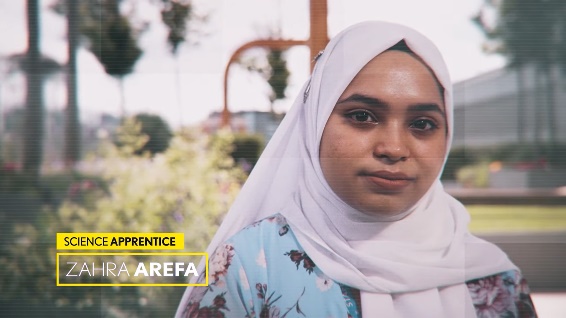 Having the team and support that Zahra hadThe enzyme department were very welcoming when Zahra joined What was Farzin’s advice for future apprentices?Be patient with your time (before understanding your role) and use that time well 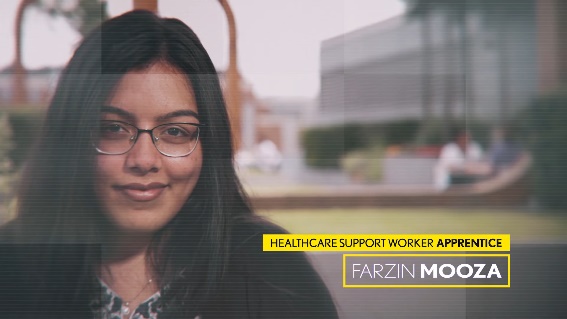 TASK 4: Mind the gap  I chose the apprenticeship route as I had already spent a year at college studying engineering and I decided that University was not for me. I found that apprenticeships worked best for my style of learning. I’ve never been very good at exams so learning on the job and getting the chance to be hands on, whilst gaining skills, experience and earning money meant that an apprenticeship was the best route for me.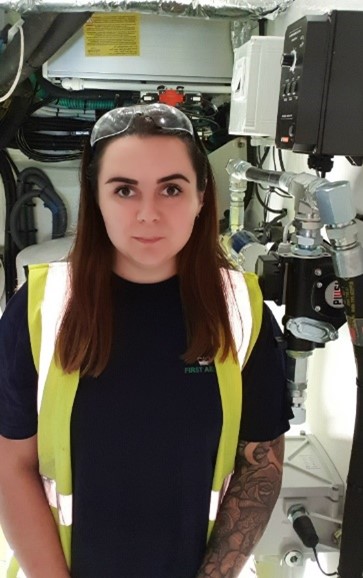 I am currently a grade 7 engineer, section lead, and I am also a first aider with Princess Yachts. My day-to day tasks are really varied but can include meetings with my team and assisting them with any queries that they may have and building the yachts’ engine room, which includes installing and testing the engines. I am also first aid trained and trained in mental health first aid so must make sure that I am available should there be any issues. I never thought that I would be working on the building of the new X95 Princess Yacht. It was my first time working on a development boat and having the opportunity to work on a project that is completely new to the company was incredibly exciting.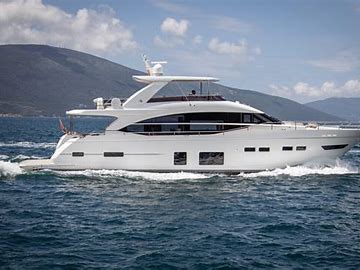 I am so proud of myself for finishing my level 3 apprenticeship in Marine Engineering. After this, I got the opportunity to take part in the Queens Silver Medal Award. I was also proud to be accepted to continue my learning and do a level 4 apprenticeship, including an HNC. I’m really proud of the progress I’ve made since starting my career.My advice to you is to not put anything off, take every opportunity you get and try something different. Be open to new ideas and have the drive to succeed.TASK 5: Meet apprentice employers 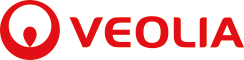 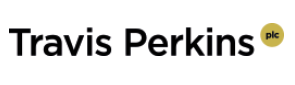 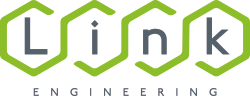 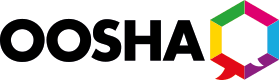 TASK 6: The Big Assembly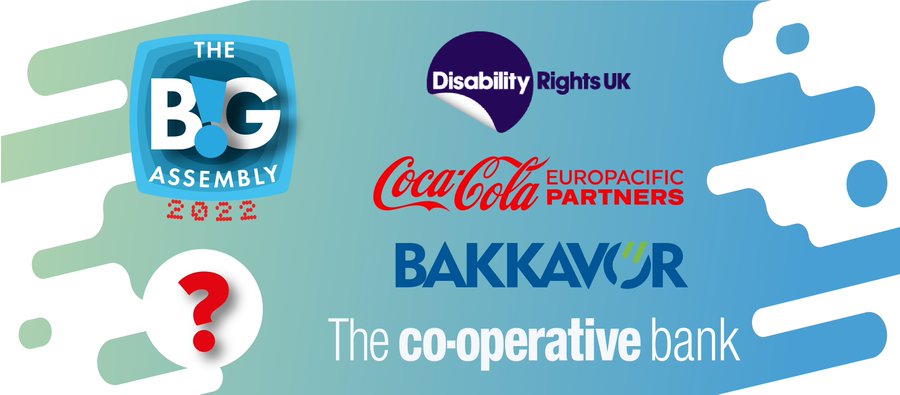 TASK 7: Linking your subjects to apprenticeshipsTASK 8: Ask an apprentice or employer#AskAnEmployerUse the #AskAnEmployer hashtag during 12pm – 2pm on Tuesday 8th February to find employers participating in #AskAnEmployer on Twitter. Submit your students’ questions to employers to find out more about their schemes and why they employ apprentices.#AskAnApprenticeUse the #AskAnApprentice hashtag during 12pm – 2pm on Wednesday 9th February to find apprentices participating in #AskAnApprentice on Twitter. Submit your students’ questions to apprentices to find out more about their experiences as an apprentice, their role and why they would recommend doing an apprenticeship.TASK 9: ‘Build the Future’TASK 10: Apprenticeship crossword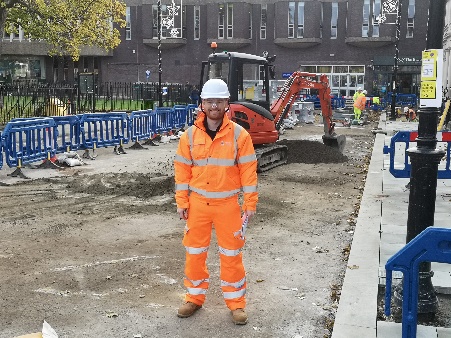 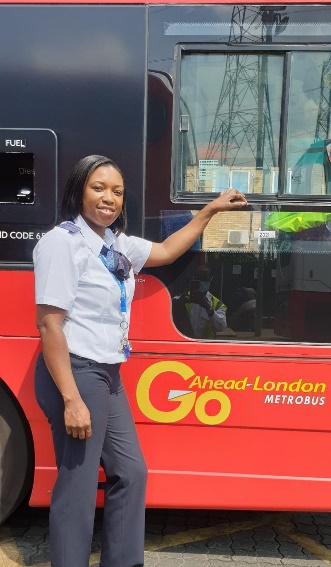 Estimator ApprenticeBus Driver Apprentice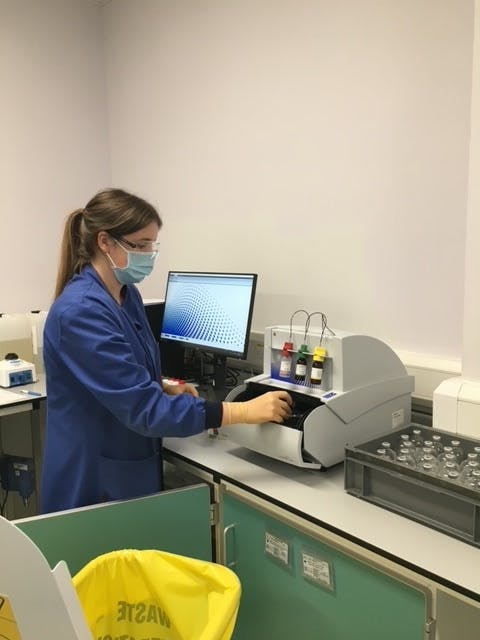 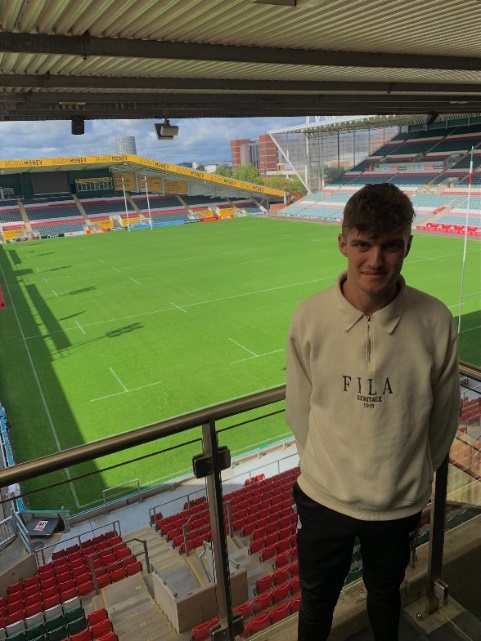 Quality Control Laboratory Technician HR Apprentice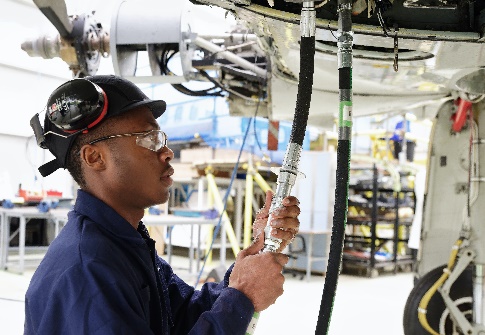 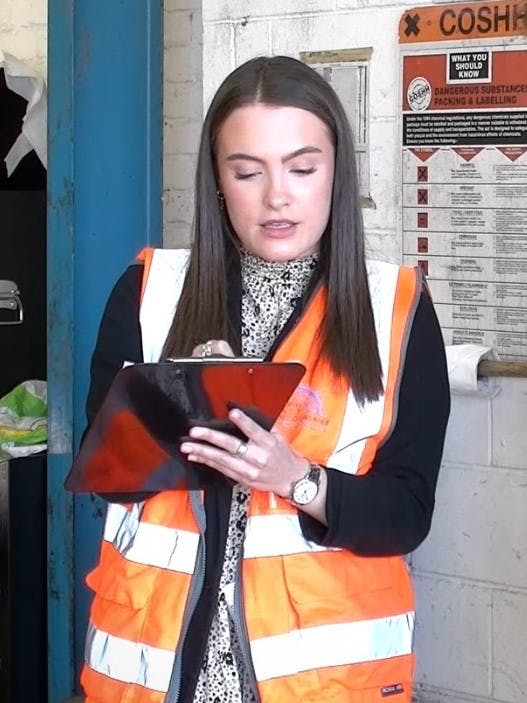 Aircraft Maintenance TechnicianSafety, Health and Environment TechnicianSubjectApprenticeshipBusiness Studies Project ManagerHuman Resources (HR) AssistantDrama and Music Creative Venue TechnicianLive Event RiggerEnglish Junior JournalistPublic Relations (PR) AssistantMathsAerospace EngineerProfessional EconomistICT Software DeveloperCyber Security TechnologistFood TechnologyFood and Drink EngineerChef de PartiesLanguages Cabin CrewTransport PlannerPEPhysiotherapistPersonal TrainerArt and Design Junior 2D ArtistProduct Design Engineer1 F2 STUDYT3 AU4 PROGRESSI5 O NPEFRF6 BENEFITSTNH7 TRAININGEIJ8 SECTOROEB9 SALARYHI10 EMPLOYERAcrossDown2. In an apprenticeship, you work and …… at
    the same time 4. Moving up through the organisation 6. You receive the same as any other employee7. Your employer and provider will give you this
    to help you to learn how to do your role8. An area where industries and businesses
    share the same related activities or subject
    area 9. Apprentices get paid this  10. The organisation that you work for1.The theme for National Apprenticeship Week
   this year is ‘Build the …….?’ 3. A real job where you learn and earn at the
    same time5. You spend 20% of your time in an apprenticeship  